РАЗВИТИЕ РЕЧИПредлагаю вам игру «Да – нет».Что любит книжка?– Обложку? — Да!– Грязные руки? — Нет!– Закладку? — Да!– Дождик и снег? — Нет!– Бережное отношение? — Да!– Ласку? — Да!– Яичницу? — Нет!– Чистые руки? — Да!– Валяться на полу? — Нет!– Драться? — Нет!– Жить на книжной полке? — Да!– Любознательных читателей? — Да!Постарайтесь их выполнять. Дидактическая игра «Добавь словечко»Есть у книжицы одёжка, называется …Книги есть в саду и дома, их обложки из …Наши книги не просты, по порядку в них …Чтоб при чтении не сбиться, нумерованы …Дидактическая игра: «Назови героя»Здесь лежит волшебный мяч.Лови-бросай, героев сказок называй.Правила игры такие: я буду называть слово, которое является частью имени сказочного персонажа, а вы говорите продолжение имени:Иван-(царевич) мышка-(норушка)Василиса-(Премудрая) сестрица (Алёнушка)Царевна-(лягушка) Кощей-(Бессмертный)братец-(Иванушка) Гуси-(лебеди)Баба-(Яга) лисичка-(сестричка)Муха-(Цокотуха) Доктор-(Айболит)Игра: «Собери героев в книжку»Рассматрите изображения персонажей из сказок. Задача собрать всех героев одной сказки и назвать название этой сказки. Например: «Колосок» - Круть, Верть и петушок.)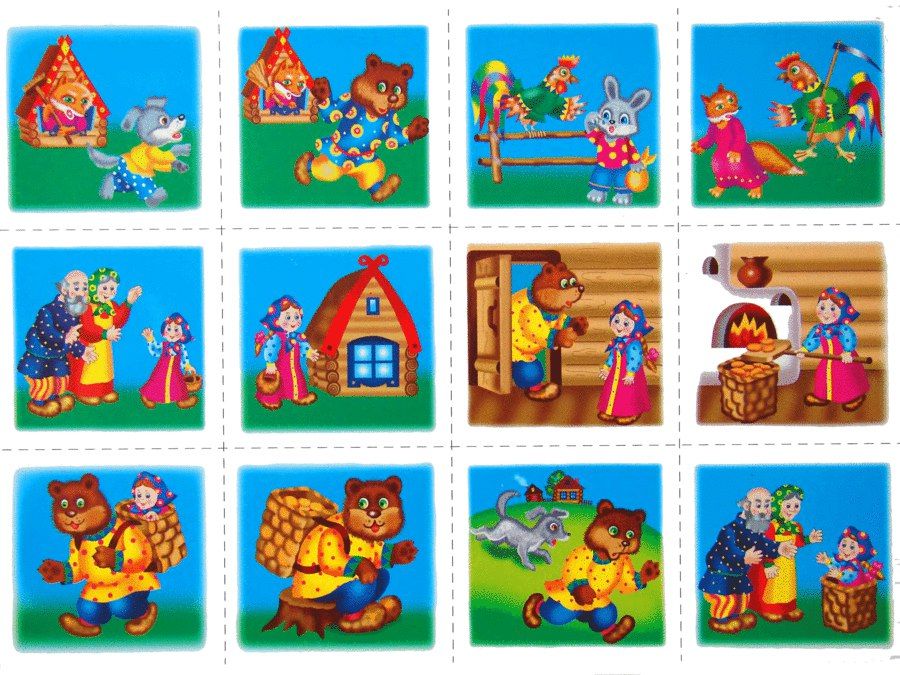 Давайте вспомним и проговорим красиво и чётко чистоговорки.Ня-Ня-Ня – красивая книга у меня.Ля-ля-ля - в книге есть поля.Цы-Цы-Цы – яркие страницы.Жа-Жа-Жа – в книге я увидела ежа.Аз-Аз-Аз – интересный рассказ.Мы-Мы-Мы – от книги развиваются умы.Ем-Ем-Ем – посоветуем мы книгу всем.